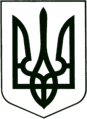 УКРАЇНА
МОГИЛІВ-ПОДІЛЬСЬКА МІСЬКА РАДА
ВІННИЦЬКОЇ ОБЛАСТІВИКОНАВЧИЙ КОМІТЕТ                                                           РІШЕННЯ №65Від 28 березня 2024 року                                              м. Могилів-ПодільськийПро затвердження подання до суду щодо призначення опікуна/піклувальника для недієздатної особи/обмежено дієздатної особи           Керуючись п.п. 4 п. б ч. 1 ст. 34, ст.ст. 40, 59 Закону України «Про місцеве самоврядування в Україні», відповідно до ст.ст. 55, 56, 60, 62, 63, 67-75 Цивільного кодексу України, наказу Державного комітету України у справах сім’ї та молоді, Міністерства освіти України, Міністерства охорони здоров’я України, Міністерства праці та соціальної політики України від 26.05.1999 №34/166/131/88, зареєстрованого в Міністерстві юстиції України 17.06.1999 №387/3680, враховуючи протоколи засідання опікунської ради з питань прав повнолітніх осіб, які потребують опіки (піклування) при виконавчому комітеті Могилів-Подільської міської ради Вінницької області від _________ №___ та від _______ №__, - виконавчий комітет міської ради ВИРІШИВ:		1. Затвердити подання опікунської ради з питань прав повнолітніх осіб, які потребують опіки (піклування), при виконавчому комітеті Могилів-Подільської міської ради Вінницької області щодо можливого призначення опікуном/піклувальником гр. _____________, ________ року народження над гр. ________________, ___________ року народження у випадку визнання Могилів-Подільським міськрайонним судом її недієздатною особою/обмежено дієздатною особою згідно з додатком 1.		1.1. Доручити опікунській раді з питань прав повнолітніх осіб, які потребують опіки (піклування), при виконавчому комітеті Могилів-Подільської міської ради Вінницької області надати до Могилів-Подільського міськрайонного суду Вінницької області подання щодо можливості призначення опікуном/піклувальником гр. _________________________ над гр. ____________________.		2. Затвердити подання опікунської ради з питань прав повнолітніх осіб, які потребують опіки (піклування), при виконавчому комітеті Могилів-Подільської міської ради Вінницької області щодо можливого призначення опікуном гр. ________________, _____________ року народженнянад гр. ________________________, ________________ року народження у випадку визнання Могилів-Подільським міськрайонним судом її недієздатною особою згідно з додатком 2. 		2.1. Доручити опікунській раді з питань прав повнолітніх осіб, які потребують опіки (піклування), при виконавчому комітеті Могилів-Подільської міської ради Вінницької області надати до Могилів-Подільського міськрайонного суду Вінницької області подання щодо можливості призначення опікуном/піклувальником гр. _________________________ над гр. ___________________________.		3. Затвердити подання опікунської ради з питань прав повнолітніх осіб, які потребують опіки (піклування), при виконавчому комітеті Могилів-Подільської міської ради Вінницької області щодо можливого призначення опікуном/піклувальником гр. ______________, ____________ року народження над гр. __________________, ___________ року народження у випадку визнання Могилів-Подільським міськрайонним судом його недієздатною особою/обмежено дієздатною особою згідно з додатком 3. 		3.1. Доручити опікунській раді з питань прав повнолітніх осіб, які потребують опіки (піклування), при виконавчому комітеті Могилів-Подільської міської ради Вінницької області надати до Могилів-Подільського міськрайонного суду Вінницької області подання щодо можливості призначення опікуном/піклувальником гр. ________________________ над гр. ________________________.		4. Затвердити подання опікунської ради з питань прав повнолітніх осіб, які потребують опіки (піклування), при виконавчому комітеті Могилів-Подільської міської ради Вінницької області щодо можливого призначення опікуном/піклувальником гр. _______________, _________ року народження над гр. ___________________, _________ року народження у випадку визнання Могилів-Подільським міськрайонним судом його недієздатною особою/обмежено дієздатною особою згідно з додатком 4. 		4.1. Доручити опікунській раді з питань прав повнолітніх осіб, які потребують опіки (піклування), при виконавчому комітеті Могилів-Подільської міської ради Вінницької області надати до Могилів-Подільського міськрайонного суду Вінницької області подання щодо можливості призначення опікуном/піклувальником гр. ___________________ над гр. _________________________.		5. Затвердити подання опікунської ради з питань прав повнолітніх осіб, які потребують опіки (піклування), при виконавчому комітеті Могилів-Подільської міської ради Вінницької області щодо можливого призначення опікуном/піклувальником гр. __________________, ______ року народження над гр. ________________, ___________ року народження у випадку визнання Могилів-Подільським міськрайонним судом його недієздатною особою/обмежено дієздатною особою згідно з додатком 5. 		5.1. Доручити опікунській раді з питань прав повнолітніх осіб, які потребують опіки (піклування), при виконавчому комітеті Могилів-Подільської міської ради Вінницької області надати до Могилів-Подільського міськрайонного суду Вінницької області подання щодо можливості призначення опікуном/піклувальником гр. _________________________ над гр. __________________.		6. Затвердити подання опікунської ради з питань прав повнолітніх осіб, які потребують опіки (піклування), при виконавчому комітеті Могилів-Подільської міської ради Вінницької області щодо можливого призначення опікуном/піклувальником гр. ________________, _______ року народження над гр. ________________, ___________ року народження у випадку визнання Могилів-Подільським міськрайонним судом її недієздатною особою/обмежено дієздатною особою згідно з додатком 6. 		6.1. Доручити опікунській раді з питань прав повнолітніх осіб, які потребують опіки (піклування), при виконавчому комітеті Могилів-Подільської міської ради Вінницької області надати до Могилів-Подільського міськрайонного суду Вінницької області подання щодо можливості призначення опікуном/піклувальником гр. _________________ над гр. ______________________.		7. Затвердити подання опікунської ради з питань прав повнолітніх осіб, які потребують опіки (піклування), при виконавчому комітеті Могилів-Подільської міської ради Вінницької області щодо можливого призначення опікуном/піклувальником гр. __________________, __________ року народження над гр. ____________________, _________ року народження у випадку визнання Могилів-Подільським міськрайонним судом його недієздатною особою/обмежено дієздатною особою згідно з додатком 7. 		7.1. Доручити опікунській раді з питань прав повнолітніх осіб, які потребують опіки (піклування), при виконавчому комітеті Могилів-Подільської міської ради Вінницької області надати до Могилів-Подільського міськрайонного суду Вінницької області подання щодо можливості призначення опікуном/піклувальником гр. ___________________ над гр. __________________________.          8. Затвердити подання опікунської ради з питань прав повнолітніх осіб, які потребують опіки (піклування), при виконавчому комітеті Могилів-Подільської міської ради Вінницької області щодо можливого призначення опікуном/піклувальником гр. ___________________, ____________ року народження над гр. ___________________, ____________ року народження у випадку визнання Могилів-Подільським міськрайонним судом його недієздатною особою/обмежено дієздатною особою згідно з додатком 8.          8.1. Доручити опікунській раді з питань прав повнолітніх осіб, які потребують опіки (піклування), при виконавчому комітеті Могилів-Подільської міської ради Вінницької області надати до Могилів-Подільського міськрайонного суду Вінницької області подання щодо можливості призначення опікуном/піклувальником гр. _________________________ над гр. _________________________.          9. Затвердити подання опікунської ради з питань прав повнолітніх осіб, які потребують опіки (піклування), при виконавчому комітеті Могилів-Подільської міської ради Вінницької області щодо можливого призначення опікуном гр. _______________________, ___________ року народження над гр. ________________, ___________ року народження згідно з додатком 9. 		9.1. Доручити опікунській раді з питань прав повнолітніх осіб, які потребують опіки (піклування), при виконавчому комітеті Могилів-Подільської міської ради Вінницької області надати до Могилів-Подільського міськрайонного суду Вінницької області подання щодо можливості призначення опікуном гр. _________________ над гр. ________________.		10. Контроль за виконанням даного рішення покласти на заступника міського голови з питань діяльності виконавчих органів Слободянюка М.В.   Міський голова	                                                         Геннадій ГЛУХМАНЮК			                                                                 Додаток 1 			                                                      до рішення виконавчого                                                                                     комітету міської ради 	                                                                          від 28 березня 2024 року №65ПОДАННЯ опікунської ради з питань прав повнолітніх осіб, які потребують опіки (піклування), при виконавчому комітеті Могилів-Подільської міської ради Вінницької області щодо можливості призначення опікуном/піклувальником гр. ______________________ над гр. ____________________________ 	На розгляд засідання опікунської ради з питань забезпечення прав повнолітніх осіб, які потребують опіки (піклування), Могилів-Подільської міської ради надійшла заява гр. ___________________, __________) року народження, який проживає за адресою: ________________________ щодо надання подання органу опіки та піклування про призначення його опікуном/піклувальником над матір’ю гр. __________________________, _______________ року народження.	Гр. ______________________ проживає в квартирі разом з гр. ___________________. Відповідно до консультативного висновку спеціаліста від __________ гр. ___________________ хворіє хворобою Альцгеймера та когнітивними розладами. 	Було проведено обстеження умов проживання гр. ___________________ в результаті якого встановлено, що умови проживання на належному рівні та придатні для повноцінного життя.	Гр. __________________ подав на розгляд органу опіки та піклування наступні документи: - заяву про надання подання та можливість призначення гр. ________________     опікуном/піклувальником над гр. ________________________; - копію паспорта гр. ______________________;- копію паспорта гр. ______________________________; - копію довідки ЛКК від _______ №__ гр. _________________________; - копію консультативного висновку спеціаліста від __________   гр. __________; - копію довідки від _________ №___________ про взяття на облік   внутрішньо переміщеної особи гр. _________________________; - копію довідки від ___________ №_______________ про взяття на облік   внутрішньо переміщеної особи гр. __________________________; - копію свідоцтва про народження ____ №_________ гр. ______________.	Дане питання слухалось на засіданні опікунської ради з питань прав повнолітніх осіб, які потребують опіки (піклування) при виконавчому комітеті Могилів-Подільської міської ради Вінницької області 20.03.2024.	Відповідно до ст.ст. 55, 60, 63 Цивільного кодексу України суд встановлює опіку над фізичною особою у разі визнання її недієздатною і призначає опікуна за поданням органу опіки та піклування. Опіка встановлюється з метою забезпечення особистих немайнових прав та інтересів малолітніх, неповнолітніх осіб, а також повнолітніх осіб, які за станом здоров’я не можуть самостійно здійснювати свої права та обов’язки. Опікун призначається переважно з осіб, які перебувають у сімейних, родинних відносинах з підопічним, з урахуванням особистих стосунків між ними, можливості особи виконувати обов’язки опікуна.          Враховуючи вищевикладене та керуючись нормами Цивільного кодексу України, наказом Державного комітету України у справах сім’ї та молоді, Міністерства освіти України, Міністерства охорони здоров’я України, Міністерства праці та соціальної політики України від 26.05.1999 №34/166/131/88 «Про затвердження Правил опіки та піклування», зареєстрованого в Міністерстві юстиції України 17.06.1999 №387/3680, опікунська рада з питань забезпечення прав повнолітніх осіб, які потребують опіки (піклування) вважає можливим рекомендувати Могилів-Подільському міськрайонному суду призначити гр. _____________________ опікуном/піклувальником над гр. _____________________ у випадку визнання Могилів-Подільським міськрайонним судом її недієздатною особою/обмежено дієздатною особою.  Перший заступник міського голови                                       Петро БЕЗМЕЩУК                                                                                              Додаток 2 			                                                      до рішення виконавчого                                                                                     комітету міської ради 	                                                                          від 28 березня 2024 року №65ПОДАННЯ опікунської ради з питань прав повнолітніх осіб, які потребують опіки (піклування), при виконавчому комітеті Могилів-Подільської міської ради Вінницької області щодо можливості призначення опікуном гр. _____________________________над гр. _____________________________	На розгляд засідання опікунської ради з питань забезпечення прав повнолітніх осіб, які потребують опіки (піклування), Могилів-Подільської міської ради надійшла заява гр. __________________, ___________ року народження, який проживає за адресою: _____________________________ щодо надання подання органу опіки та піклування про призначення його опікуном над матір’ю _______________________, ____ року народження.	Гр. _____________________ проживає в будинку разом з гр. ____________________. Відповідно до копії рішення ЛКК від _________ №___ гр. _________________ хворіє атеросклеротичним кардіосклерозом, гіпертонічною хворобою, когнітивними розладами. 	Було проведено обстеження умов проживання гр. _______________ в результаті якого встановлено, що умови проживання на належному рівні та придатні для повноцінного життя. 	Гр. ___________________ подав на розгляд органу опіки та піклування наступні документи: - заяву про надання подання та можливість призначення гр. ________________     опікуном над гр. __________________________; - копію паспорта гр. _____________________; - копію паспорта гр. ________________________; - копію рішення ЛКК від __________№__ гр. _____________________; - копію рішення ЛКК №____ від __________ гр. _____________________; - копію довідки від ____________ №__________ про місце проживання; - копія свідоцтва про народження _________ №_________.	Дане питання слухалось на засіданні опікунської ради з питань прав повнолітніх осіб, які потребують опіки (піклування) при виконавчому комітеті Могилів-Подільської міської ради Вінницької області 20.03.2024.	Відповідно до ст.ст. 55, 60, 63 Цивільного кодексу України суд встановлює опіку над фізичною особою у разі визнання її недієздатною і призначає опікуна за поданням органу опіки та піклування. Опіка встановлюється з метою забезпечення особистих немайнових прав та інтересів малолітніх, неповнолітніх осіб, а також повнолітніх осіб, які за станом здоров’я не можуть самостійно здійснювати свої права та обов’язки. Опікун призначається переважно з осіб, які перебувають у сімейних, родинних відносинах з підопічним, з урахуванням особистих стосунків між ними, можливості особи виконувати обов’язки опікуна.          Враховуючи вищевикладене та керуючись нормами Цивільного кодексу України, наказом Державного комітету України у справах сім’ї та молоді, Міністерства освіти України, Міністерства охорони здоров’я України, Міністерства праці та соціальної політики України від 26.05.1999 №34/166/131/88 «Про затвердження Правил опіки та піклування», зареєстрованого в Міністерстві юстиції України 17.06.1999 №387/3680, опікунська рада з питань забезпечення прав повнолітніх осіб, які потребують опіки (піклування) вважає можливим рекомендувати Могилів-Подільському міськрайонному суду призначити гр. __________________ опікуном над гр. _________________ у випадку визнання Могилів-Подільським міськрайонним судом її недієздатною особою. Перший заступник міського голови                                       Петро БЕЗМЕЩУК		                                                                              Додаток 3 			                                                      до рішення виконавчого                                                                                     комітету міської ради 	                                                                          від 28 березня 2024 року №65ПОДАННЯ опікунської ради з питань прав повнолітніх осіб, які потребують опіки (піклування), при виконавчому комітеті Могилів-Подільської міської ради Вінницької області щодо можливості призначення опікуном/піклувальником гр. ___________________________ над гр. ___________________________	На розгляд засідання опікунської ради з питань забезпечення прав повнолітніх осіб, які потребують опіки (піклування), Могилів-Подільської міської ради надійшла заява гр. ____________________, _____ року народження, який проживає за адресою: ____________________________ щодо надання подання органу опіки та піклування про призначення його опікуном/піклувальником над батьком ____________________, ______ року народження.	Гр. _______________ проживає в будинку разом з гр.гр. _________________________. Відповідно до копії довідки до акта огляду медико-соціальною експертною комісією серія _________ №_________ від _______________ гр. _______________ є особою з І А групою інвалідності, загальне захворювання. 	Було проведено обстеження умов проживання гр. _____________ в результаті якого встановлено, що умови проживання на належному рівні та придатні для повноцінного життя. 	Гр. __________________ подав на розгляд органу опіки та піклування наступні документи: - заяву про надання подання та можливість призначення гр. ________________    опікуном/піклувальником над гр. _______________________; - копію паспорта гр. ____________________; - копію паспорта гр. ____________________________; - копію рішення ЛКК від ______________ №___ гр. _____________________; - копію довідки до акта огляду медико-соціальною експертною комісією серія   ________ №__________ від _________ гр. _____________; - копію витягу про зареєстрованих у житловому приміщенні/будинку осіб   №_____ від __________; - копія свідоцтва про народження _______ №_______.Дане питання слухалось на засіданні опікунської ради з питань прав повнолітніх осіб, які потребують опіки (піклування) при виконавчому комітеті Могилів-Подільської міської ради Вінницької області 20.03.2024.	Відповідно до ст.ст. 55, 60, 63 Цивільного кодексу України суд встановлює опіку над фізичною особою у разі визнання її недієздатною/обмежено дієздатною і призначає опікуна/піклувальника за поданням органу опіки та піклування. Опіка/піклування встановлюється зметою забезпечення особистих немайнових прав та інтересів малолітніх, неповнолітніх осіб, а також повнолітніх осіб, які за станом здоров’я не можуть самостійно здійснювати свої права та обов’язки. Опікун/піклувальник призначається переважно з осіб, які перебувають у сімейних, родинних відносинах з підопічним, з урахуванням особистих стосунків між ними, можливості особи виконувати обов’язки опікуна/піклувальника.	Враховуючи вищевикладене та керуючись нормами Цивільного кодексу України, наказом Державного комітету України у справах сім’ї та молоді, Міністерства освіти України, Міністерства охорони здоров’я України, Міністерства праці та соціальної політики України від 26.05.1999№34/166/131/88 «Про затвердження Правил опіки та піклування», зареєстрованого в Міністерстві юстиції України 17.06.1999 №387/3680, опікунська рада з питань забезпечення прав повнолітніх осіб, які потребують опіки (піклування) вважає можливим рекомендувати Могилів-Подільському міськрайонному суду призначити гр. _________________ опікуном/піклувальником над гр. ______________________ у випадку визнання Могилів-Подільським міськрайонним судом його недієздатною особою/обмежено дієздатною особою.  Перший заступник міського голови                                     Петро БЕЗМЕЩУК                                    Додаток 4 	             до рішення виконавчого                        комітету міської ради 	             від 28 березня 2024 року №65ПОДАННЯ опікунської ради з питань прав повнолітніх осіб, які потребують опіки (піклування), при виконавчому комітеті Могилів-Подільської міської ради Вінницької області щодо можливості призначення опікуном/піклувальником гр. ________________ над гр. ___________________________	На розгляд засідання опікунської ради з питань забезпечення прав повнолітніх осіб, які потребують опіки (піклування), Могилів-Подільської міської ради надійшла заява адвоката Заболотної Ганни Валеріївни в інтересах гр. _______________, _________ року народження, яка проживає за адресою: _______________________ щодо надання подання органу опіки та піклування про призначення її опікуном/піклувальником над братом _________________, ______________ року народження.	Гр. _____________________ проживає в будинку разом з гр. _____________________________. Відповідно до копії довідки серія _____ №__________ від __________ гр. __________________ є особою з ІІ групою інвалідності з дитинства. 	Було проведено обстеження умов проживання гр. ________________ в результаті якого встановлено, що умови проживання на належному рівні та придатні для повноцінного життя. 	Адвокат Заболотна Ганна Валеріївна подала на розгляд органу опіки та піклування наступні документи: - заяву про надання подання та можливість призначення гр. ________________ опікуном/піклувальником над гр. _______________________________; - копію паспорта гр. __________________________; - копію паспорта гр. _______________________; - копію рішення ЛКК від _____________ №___ гр. __________________; - копію довідки від ___________ №______________ місце проживання; - копія свідоцтва про народження _____ №_____________; - копія свідоцтва про народження ______ №________________; - копія довідки серія _____ №______ від ________ гр. __________________; - копія ордера на надання правничої (правової) допомоги №__________; - копія свідоцтва про заняття адвокатською діяльністю №_____.Дане питання слухалось на засіданні опікунської ради з питань прав повнолітніх осіб, які потребують опіки (піклування) при виконавчому комітеті Могилів-Подільської міської ради Вінницької області 20.03.2024.	Відповідно до ст.ст. 55, 60, 63 Цивільного кодексу України суд встановлює опіку над фізичною особою у разі визнання її недієздатною/обмежено дієздатною і призначає опікуна/піклувальника за поданням органу опіки та піклування. Опіка/піклування встановлюється з метою забезпечення особистих немайнових прав та інтересів малолітніх, неповнолітніх осіб, а також повнолітніх осіб, які за станом здоров’я не можуть самостійно здійснювати свої права та обов’язки. Опікун/піклувальник призначається переважно з осіб, які перебувають у сімейних, родинних відносинах з підопічним, з урахуванням особистих стосунків між ними, можливості особи виконувати обов’язки опікуна/піклувальника.	Враховуючи вищевикладене та керуючись нормами Цивільного кодексу України, наказом Державного комітету України у справах сім’ї та молоді, Міністерства освіти України, Міністерства охорони здоров’я України, Міністерства праці та соціальної політики України від 26.05.1999 №34/166/131/88 «Про затвердження Правил опіки та піклування», зареєстрованого в Міністерстві юстиції України 17.06.1999 №387/3680, опікунська рада з питань забезпечення прав повнолітніх осіб, які потребують опіки (піклування) вважає можливим рекомендувати Могилів-Подільському міськрайонному суду призначити гр. ___________________ опікуном/піклувальником над гр. _________________________ у випадку визнання Могилів-Подільським міськрайонним судом його недієздатною особою/обмежено дієздатною особою.  Перший заступник міського голови                                      Петро БЕЗМЕЩУК                                    Додаток 5 	             до рішення виконавчого                        комітету міської ради 	             від 28 березня 2024 року №65ПОДАННЯ опікунської ради з питань прав повнолітніх осіб, які потребують опіки (піклування), при виконавчому комітеті Могилів-Подільської міської ради Вінницької області щодо можливості призначення опікуном/піклувальником гр. _______________________ над гр. _________________________	На розгляд засідання опікунської ради з питань забезпечення прав повнолітніх осіб, які потребують опіки (піклування), Могилів-Подільської міської ради надійшла заява гр. ________________, ____ року народження, який проживає за адресою: ________________________ щодо надання подання органу опіки та піклування про призначення його опікуном/піклувальником над вітчимом ______________, ____________ року народження.	Гр. _____________ проживає в будинку разом з гр.гр. _______________, _______________. Відповідно до копії довідки №____ від ___________  гр. ________________ має захворювання судин головного мозку та когнітивні розлади. 	Було проведено обстеження умов проживання гр. ________________ в результаті якого встановлено, що умови проживання на належному рівні та придатні для повноцінного життя. 	Гр. ____________________ подав на розгляд органу опіки та піклування наступні документи: - заяву про надання подання та можливість призначення гр. ________________     опікуном/піклувальником над гр. _______________________; - копію паспорта гр. ___________________________; - копію паспорта гр. ________________________; - копію рішення ЛКК від __________ №___ гр. ____________________; - копію довідки №_____ від __________ гр. __________________; - копію витягу про зареєстрованих у житловому приміщенні/будинку осіб   №______ від __________; - копію витягу про зареєстрованих у житловому приміщенні/будинку осіб   №_____ від ___________; - копія свідоцтва про шлюб серія ___ №__________; - копія свідоцтва про народження серія _______ №___________.Дане питання слухалось на засіданні опікунської ради з питань прав повнолітніх осіб, які потребують опіки (піклування) при виконавчому комітеті Могилів-Подільської міської ради Вінницької області 20.03.2024.	Відповідно до ст.ст. 55, 60, 63 Цивільного кодексу України суд встановлює опіку над фізичною особою у разі визнання її недієздатною/обмежено дієздатною і призначає опікуна/піклувальника за поданням органу опіки та піклування. Опіка/піклування встановлюється з метою забезпечення особистих немайнових прав та інтересів малолітніх,неповнолітніх осіб, а також повнолітніх осіб, які за станом здоров’я не можуть самостійно здійснювати свої права та обов’язки. Опікун/піклувальник призначається переважно з осіб, які перебувають у сімейних, родинних відносинах з підопічним, з урахуванням особистих стосунків між ними, можливості особи виконувати обов’язки опікуна/піклувальника.	Враховуючи вищевикладене та керуючись нормами Цивільного кодексу України, наказом Державного комітету України у справах сім’ї та молоді, Міністерства освіти України, Міністерства охорони здоров’я України, Міністерства праці та соціальної політики України від 26.05.1999 №34/166/131/88 «Про затвердження Правил опіки та піклування», зареєстрованого в Міністерстві юстиції України 17.06.1999 №387/3680, опікунська рада з питань забезпечення прав повнолітніх осіб, які потребують опіки (піклування) вважає можливим рекомендувати Могилів-Подільському міськрайонному суду призначити гр. ___________________________ опікуном/піклувальником над гр. ___________________ у випадку визнання Могилів-Подільським міськрайонним судом його недієздатною особою/обмежено дієздатною особою.  Перший заступник міського голови                                      Петро БЕЗМЕЩУК                                    Додаток 6 	             до рішення виконавчого                        комітету міської ради 	             від 28 березня 2024 року №65ПОДАННЯ опікунської ради з питань прав повнолітніх осіб, які потребують опіки (піклування), при виконавчому комітеті Могилів-Подільської міської ради Вінницької області щодо можливості призначення опікуном/піклувальником гр. _________________________ над гр. ___________________________	На розгляд засідання опікунської ради з питань забезпечення прав повнолітніх осіб, які потребують опіки (піклування), Могилів-Подільської міської ради надійшла заява гр. _________________________, _______ року народження, який проживає за адресою: __________________________ щодо надання подання органу опіки та піклування про призначення його опікуном/піклувальником над бабою __________________, _________ року народження.	Гр. _____________ проживає разом з чоловіком ____________________ за адресою: ____________________________. Відповідно до копії довідки №__ від _________ гр. _______________ має захворювання цукровим діабетом ІІ типу, хронічним панкреатитом, остеохондрозом поперекового відділу хребта з ураженням корінців. 	Було проведено обстеження умов проживання гр. _________________ в результаті якого встановлено, що умови проживання на належному рівні та придатні для повноцінного життя. 	Гр. ________________ подав на розгляд органу опіки та піклування наступні документи: - заяву про надання подання та можливість призначення гр. _______________ опікуном/піклувальником над гр. _____________________________; - копію паспорта гр. ____________________________; - копію паспорта гр. __________________________; - копію рішення ЛКК від __________ №_____ гр. ____________________; - копію довідки №___ від __________ гр. _____________________; - копію витягу про зареєстрованих у житловому приміщенні/будинку осіб   №_____ від _________; - довідка про реєстрацію №____ від ___________; - копія свідоцтва про укладення шлюбу _______ №__________; - копія свідоцтва про шлюб серія ____ №_______;- копія свідоцтва про народження ____ №________; - копія свідоцтва про народження _____ №________.Дане питання слухалось на засіданні опікунської ради з питань прав повнолітніх осіб, які потребують опіки (піклування) при виконавчому комітеті Могилів-Подільської міської ради Вінницької області 20.03.2024.	Відповідно до ст.ст. 55, 60, 63 Цивільного кодексу України суд встановлює опіку над фізичною особою у разі визнання її недієздатною/обмежено дієздатною і призначає опікуна/піклувальника за поданням органу опіки та піклування. Опіка/піклування встановлюється з метою забезпечення особистих немайнових прав та інтересів малолітніх, неповнолітніх осіб, а також повнолітніх осіб, які за станом здоров’я не можуть самостійно здійснювати свої права та обов’язки. Опікун/піклувальник призначається переважно з осіб, які перебувають у сімейних, родинних відносинах з підопічним, з урахуванням особистих стосунків між ними, можливості особи виконувати обов’язки опікуна/піклувальника.	Враховуючи вищевикладене та керуючись нормами Цивільного кодексу України, наказом Державного комітету України у справах сім’ї та молоді, Міністерства освіти України, Міністерства охорони здоров’я України, Міністерства праці та соціальної політики України від 26.05.1999 №34/166/131/88 «Про затвердження Правил опіки та піклування», зареєстрованого в Міністерстві юстиції України 17.06.1999 №387/3680, опікунська рада з питань забезпечення прав повнолітніх осіб, які потребують опіки (піклування) вважає можливим рекомендувати Могилів-Подільському міськрайонному суду призначити гр. ____________________ опікуном/піклувальником над гр. _____________________ у випадку визнання Могилів-Подільським міськрайонним судом її недієздатною особою/обмежено дієздатною особою.Перший заступник міського голови                                        Петро БЕЗМЕЩУК			      Додаток 7 	             до рішення виконавчого                        комітету міської ради 	             від 28 березня 2024 року №65ПОДАННЯ опікунської ради з питань прав повнолітніх осіб, які потребують опіки (піклування), при виконавчому комітеті Могилів-Подільської міської ради Вінницької області щодо можливості призначення опікуном/піклувальником гр. ______________________ над гр. ____________________________	На розгляд засідання опікунської ради з питань забезпечення прав повнолітніх осіб, які потребують опіки (піклування), Могилів-Подільської міської ради надійшла заява адвоката Пограничного Артура Михайловича в інтересах гр. _________________, ______________ року народження, який проживає за адресою: ___________________________ щодо надання подання органу опіки та піклування про призначення його опікуном/піклувальником над дідом ________________________, _________ року народження.	Гр. _________________ проживає в будинку разом з гр.гр. ___________. Відповідно до копії довідки до акта огляду медико-соціальною експертною комісією серія _______ №_________ від _________ гр. __________________ є особою з ІІ групою інвалідності загального захворювання. 	Було проведено обстеження умов проживання гр. _________________ в результаті якого встановлено, що умови проживання на належному рівні та придатні для повноцінного життя. 	Адвокат Пограничний Артур Михайлович подав на розгляд органу опіки та піклування наступні документи: - заяву про надання подання та можливість призначення гр. _______________   опікуном/піклувальником над гр. _________________________; - копію паспорта гр. ______________________; - копію паспорта гр. ________________________; - копію рішення ЛКК від ____________ №____ гр. ______________________; - копію витягу від __________ №______ про зареєстрованих у житловому   приміщенні/будинку осіб; - копію довідки до акта огляду медико-соціальною експертною комісією   серія ________ №_________ від _______; - копію свідоцтва про народження _____ №_______; - копію свідоцтва про народження _____ №_______; - копію свідоцтва про одруження _____ №_______;- копію ордера на надання правничої (правової) допомоги №____________; - копію свідоцтва про заняття адвокатською діяльністю №___________.Дане питання слухалось на засіданні опікунської ради з питань прав повнолітніх осіб, які потребують опіки (піклування) при виконавчому комітеті Могилів-Подільської міської ради Вінницької області 20.03.2024.	Відповідно до ст.ст. 55, 60, 63 Цивільного кодексу України суд встановлює опіку над фізичною особою у разі визнання її недієздатною/обмежено дієздатною і призначає опікуна/піклувальника за поданням органу опіки та піклування. Опіка/піклування встановлюється з метою забезпечення особистих немайнових прав та інтересів малолітніх, неповнолітніх осіб, а також повнолітніх осіб, які за станом здоров’я не можуть самостійно здійснювати свої права та обов’язки. Опікун/піклувальник призначається переважно з осіб, які перебувають у сімейних, родинних відносинах з підопічним, з урахуванням особистих стосунків між ними, можливості особи виконувати обов’язки опікуна/піклувальника.	Враховуючи вищевикладене та керуючись нормами Цивільного кодексу України, наказом Державного комітету України у справах сім’ї та молоді, Міністерства освіти України, Міністерства охорони здоров’я України, Міністерства праці та соціальної політики України від 26.05.1999 №34/166/131/88 «Про затвердження Правил опіки та піклування», зареєстрованого в Міністерстві юстиції України 17.06.1999 №387/3680, опікунська рада з питань забезпечення прав повнолітніх осіб, які потребують опіки (піклування) вважає можливим рекомендувати Могилів-Подільському міськрайонному суду призначити гр. ____________________ опікуном/піклувальником над гр. ___________________ у випадку визнання Могилів-Подільським міськрайонним судом його недієздатною особою/обмежено дієздатною особою.  Перший заступник міського голови                                       Петро БЕЗМЕЩУК			      Додаток 8 	             до рішення виконавчого                        комітету міської ради 	             від 28 березня 2024 року №65ПОДАННЯ опікунської ради з питань прав повнолітніх осіб, які потребують опіки (піклування), при виконавчому комітеті Могилів-Подільської міської ради Вінницької області щодо можливості призначення опікуном/піклувальником гр. _______________ над гр. _______________________	На розгляд засідання опікунської ради з питань забезпечення прав повнолітніх осіб, які потребують опіки (піклування), Могилів-Подільської міської ради надійшла заява гр. __________________, ____________ року народження, який проживає за адресою: _____________________________ щодо надання подання органу опіки та піклування про призначення його опікуном/піклувальником над батьком гр. _____________________, __________ року народження.	Гр. ___________________ зареєстрований в будинку разом з гр.гр. _______________________________. Гр. _________________ проживає окремо, відповідно до рішення ЛКК від ___________ №____ хворіє атеросклеротичним кардіосклерозом І ступеню, гіпертонічною хворобою ІІІ ступеню та за станом здоров’я потребує постійного стороннього догляду. 	Було проведено обстеження умов проживання гр. ___________________ в результаті якого встановлено, що умови проживання на належному рівні та придатні для повноцінного життя.	Гр. ______________ подав на розгляд органу опіки та піклування наступні документи: - заяву про надання подання та можливість призначення гр. ________________     опікуном/піклувальником над гр. _________________________;- копію паспорта гр. ________________; - копію паспорта гр. ____________________; - копію довідки ЛКК від ___________ №____ гр. _____________________; - копію довідки ЛКК від __________ №_____ гр. ______________________; - копію витягу №_____ від ___________ про зареєстрованих у житловому   приміщенні/будинку осіб гр. _________________________; - копію витягу №______ від ____________ про зареєстрованих у житловому   приміщенні/будинку осіб гр. _____________________; - копію свідоцтва про народження _____ №_________ гр. _______________.	Дане питання слухалось на засіданні опікунської ради з питань прав повнолітніх осіб, які потребують опіки (піклування) при виконавчому комітеті Могилів-Подільської міської ради Вінницької області 26.03.2024.	Відповідно до ст.ст. 55, 60, 63 Цивільного кодексу України суд встановлює опіку над фізичною особою у разі визнання її недієздатною і призначає опікуна за поданням органу опіки та піклування. Опіка/піклування встановлюється з метою забезпечення особистих немайнових прав та інтересів малолітніх, неповнолітніх осіб, а також повнолітніх осіб, які за станом здоров’я не можуть самостійно здійснювати свої права та обов’язки. Опікун/піклувальник призначається переважно з осіб, які перебувають у сімейних, родинних відносинах з підопічним, з урахуванням особистих стосунків між ними, можливості особи виконувати обов’язки опікуна.          Враховуючи вищевикладене та керуючись нормами Цивільного кодексу України, наказом Державного комітету України у справах сім’ї та молоді, Міністерства освіти України, Міністерства охорони здоров’я України, Міністерства праці та соціальної політики України від 26.05.1999 №34/166/131/88 «Про затвердження Правил опіки та піклування», зареєстрованого в Міністерстві юстиції України 17.06.1999 №387/3680, опікунська рада з питань забезпечення прав повнолітніх осіб, які потребують опіки (піклування) вважає можливим рекомендувати Могилів-Подільському міськрайонному суду призначити гр. ___________________ опікуном/піклувальником над гр. ____________________ у випадку визнання Могилів-Подільським міськрайонним судом її недієздатною особою/обмежено дієздатною особою.Перший заступник міського голови                                        Петро БЕЗМЕЩУК		               Додаток 9 	             до рішення виконавчого                        комітету міської ради 	             від 28 березня 2024 року №65ПОДАННЯ опікунської ради з питань прав повнолітніх осіб, які потребують опіки (піклування), при виконавчому комітеті Могилів-Подільської міської ради Вінницької області щодо можливості призначення опікуном гр. _______________________над гр. ________________________	На розгляд засідання опікунської ради з питань забезпечення прав повнолітніх осіб, які потребують опіки (піклування), Могилів-Подільської міської ради надійшла заява гр. ______________, __________ року народження, який проживає за адресою: ___________________________ щодо надання подання органу опіки та піклування про призначення його опікуном над сестрою ______________, __________ року народження.	Гр. ______________________ проживає в квартирі разом з гр.гр. ____________________________. 	Рішенням Волочиського районного суду Хмельницької області від ___________ гр. __________________ визнано недієздатною. Відповідно до довідки від ______________ №___ гр. ______________ проживає в Білогірському будинку-інтернаті для громадян похилого віку та осіб з інвалідністю з _____________ по даний час.	Гр. ______________ подав на розгляд органу опіки та піклування наступні документи: - заяву про надання подання та можливість призначення гр. ________________    опікуном над гр. _________________________; - копію паспорта гр. ________________________; - копію паспорта гр. ________________________; - копію рішення ЛКК від _________ №_____ гр. _____________________; - копію довідки від ________ №___ про місце проживання; - копія свідоцтва про народження ______ №____________; - копія свідоцтва про народження ____ №________________; - копія Волочиського районного рішення суду Хмельницької області   від _________; - копія свідоцтва про смерть ____ №___________; - копія витягу _______________ про відсутність судимості гр. __________; - копія довідки від ________ №___.	Дане питання слухалось на засіданні опікунської ради з питань прав повнолітніх осіб, які потребують опіки (піклування) при виконавчому комітеті Могилів-Подільської міської ради Вінницької області 26.03.2024.	Відповідно до ст.ст. 55, 60, 63 Цивільного кодексу України суд встановлює опіку над фізичною особою у разі визнання її недієздатною і призначає опікуна за поданням органу опіки та піклування. Опіка встановлюється з метою забезпечення особистих немайнових прав та інтересів малолітніх, неповнолітніх осіб, а також повнолітніх осіб, які за станом здоров’я не можуть самостійно здійснювати свої права та обов’язки. Опікун призначається переважно з осіб, які перебувають у сімейних, родинних відносинах з підопічним, з урахуванням особистих стосунків між ними, можливості особи виконувати обов’язки опікуна.          Враховуючи вищевикладене та керуючись нормами Цивільного кодексу України, наказом Державного комітету України у справах сім’ї та молоді, Міністерства освіти України, Міністерства охорони здоров’я України, Міністерства праці та соціальної політики України від 26.05.1999 №34/166/131/88 «Про затвердження Правил опіки та піклування», зареєстрованого в Міністерстві юстиції України 17.06.1999 №387/3680, опікунська рада з питань забезпечення прав повнолітніх осіб, які потребують опіки (піклування) вважає можливим рекомендувати Могилів-Подільському міськрайонному суду призначити гр. ____________________ опікуном над гр. ________________________.    Перший заступник міського голови                                     Петро БЕЗМЕЩУК